 AGENDAKansas City Metro Senior Softball LeagueBoard of Directors meeting minutesMay 16, 2021The Kansas City Metro Senior Softball League Board of Directors met at 1:00 pm, Sunday April 16, 2021 at Homefield in Olathe, KS.  Present at the meeting were Clint Berger, Bobby Gregg, Ann Willkett, Barry Gordon, Chuck Tipton, Ray Harre, John Dehan, Dave Hendrikse, John Mondi, Bob Zimmerman, Jeff Harlan & Tim Burkindine.  Not present was Susan Scholler, Brad Uecker & Billy Boos.CALL TO ORDER – Berger called the meeting to order at 1:00.Read / approve minutes of April 11th meeting – Gordon made a motion to accept the April minutes, seconded by Dave.    Passed 14-0-0.Treasurer Report – Tipton reported that we have $46,024.49 in savings, and $15,839.00 in our checking account.  Looking good so far this year. Burkindine made a motion to accept the treasurer report, seconded by Harlan.  Passed 10-0-3.COMMITTEE REPORTS [Default is NR (No Report) -- unless indicated with an “R”, for Report]: All Star Games / Picnic 			K.   Membership Database / DuesAwards 					L.   Mission Statement / GoalsBoard Nominations				M.  New Members / WelcomingBy Laws					N.   Operations NotebookEquipment / Safety / Health			O.   Player / Teams RatingsFinance					P.   Rules & ProtestsLegal / Risk Management			Q.   Social MediaLong Range Planning				R.   Special ProjectsManager’s Survey				S.   SportsmanshipMarketing 					T.   TournamentsU.   UmpiresRules – There has been some recent disagreement at Roe Park about the “ball crossing the walking/riding path” rule so Zimmerman made sure everyone was clear as to its direction and intent. OLD BUSINESS:      NEW BUSINESS:Rainoutline.com application for KCMSSL (Dehan) – One rain out line for all locations for senior softball.  The app has the ability, to email and text you, should a game be cancelled.  Each individual can sign up for how they would like the information delivered to them.  The price is $399.00 annually.  At this time, John Dehan has it set up as a trial period.  Dehan made a motion to add the rainoutline.com to our website and pay the $399.00 annual fee, seconded by Hendrikse.  Passed 14-0-0. Dehan to take care of what all it takes to get this set up.Rule Change / Clarification:SSUSA Rule:  1.31 • HOME TEAM - BergerThe home team shall be designated by mutual agreement or by a flip of a coin. EXCEPTION: In the case of a team giving an equalizer to an opponent, the team giving the equalizer shall be designated as the home team. Harre made a motion that we add that in a double header league, both teams get the opportunity to be Home.  Seconded by Gregg.   Motion does not pass, 6-8-0.  We will default back to SSUSA rule.SSUSA Rule:  1.44 • INNING An inning is that portion of a game within which the teams alternate on offense and defense and in which there are three outs for each team. A new inning begins immediately after the final out of the previous inning.    Leave as it reads in our current rule book under F, 10.Women’s substitution rules – (Willkett).  We have a player in the silver division that is on a roster and then subs for another team in all the games except, when they play each other.  We have a couple of managers that do not agree with this, this player is basically playing on two teams.  One suggestion is to adopt the borrowed player rule.  The team that is short a player, will ask the opposing team if they can borrow a player.  It is entirely up to the other team as to whether they allow a borrowed player or not.  The borrowed player will not bat, they will only play defense.  Scholler and I will look over the borrowed player rule and present a motion to amend the existing rule and get the borrowed player rule implemented.30th Anniversary hats / visors (Gordon) – Gordon stated all hats and visors are ready for disbursement. Each Coordinator will receive a bag for each team.  Each bag will have the names of the individuals that are to receive the hat or visor. We have about 200 hats, and about 20 visors left.  Suggestion made to take donations at the Wes Weddle tournament for them.Preparedness for Wes Weddle Tournament, Wood Bat Tournament (Gregg) – Gregg reported that for the Spring tournament, we made $1,700.00.  He thanked everyone for their assistance, but specifically thanked the “grounds keepers” (Zimmerman and Hendrikse).  We currently have 30 teams slated for our Wes Weddle tournament.  Volunteers are needed for both Black Bob and Hartman parks – both days (Saturday and Sunday).   Wood Bat tournament -- if we do not get more than 4 teams by the beginning of June, we may cancel that tournament.Set up of an online logo apparel store (Hendrikse) – Hendrikse would like to resurrect the online logo apparel store we had a number of years ago.  He passed out some possible logos to be utilized.  He will take the lead relative to getting it set up.  Gordon – logo, keep it close to what we have been in the past.  Hendrikse  is open to ideas and suggestions on the logo or anything else to be part of the online store. Non-Sanctioned “Draw” conference at Pleasant Valley (Harre & Berger) – Paul LaVine is now conducting the Wednesday morning gathering as follows.  People show up and draw a card from a deck of playing cards.   That is the team each person plays on – red card, red team; black card, the other team.  LaVine is changing up some things to find a good fit for whomever shows up to play.  Those who signed up for the entire session paid $45 (to cover field rental, umpire, and ball costs.  One-time, or so, participation, the person simply pays $5 each time he/she shows.  An organization called SOAR is assisting LaVine with trying to get KCMSSL softball back north of the river.  What he is currently conducting on Wednesdays is not yet sanctioned by the KCMSSL.Dick’s Sporting Goods $50 Coupons (Berger) - Berger mentioned that we need to decide how we’d like to use these coupons.  Please think about it and bring ideas to the next board meeting.Team Rating Change – top 10 players on the roster (Berger).  Sat. morning Austin’s roster below:	Current team rating versus newly-suggested Top 10 rating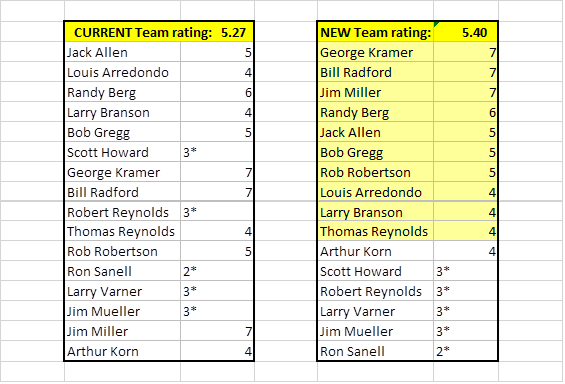 Berger demonstrated to us that what he had initially devised for the system has a loophole.  The insert above shows that by averaging the “Top 10” players on each team’s roster, it seems to present a more accurate rating of each team’s optimum talent, and a more appropriate team rating.John Mondi - Covid – current rules.  Mondi felt that with what has occurred (just over the past week…..and even more so, over the past day or two) that we should revise our Covid rules.  Harre made a motion that we remove all prior COVID 19 restrictions, and until the situation suggests we make any other changes, that we require and individual that has tested positive for COVID not to return until they have a PCR negative result.  Seconded by Burkindine.  Passed 14-0-0.SET DATE FOR NEXT MEETING (suggestion….) Next meeting will be June 27 at 1:00 pm at Homefield in Olathe.     ADJOURNMENT – Tipton made a Motion to adjourn the meeting, seconded by Burkindine.  Motion passed 14-0-0Board members and years terms expire: 2021                           	 	2022   				2023Tim Burkindine           	 	Clint Berger      		Barry GordonDave Hendrikse          	Bill Boos      			Bobby GreggChuck Tipton               	Brad Uecker      	 	John DehanJohn Mondi                  	Ann Willkett      		Susan SchollerJeff Harlan                  	Bob Zimmerman     		Ray Harre 